Элик-Белик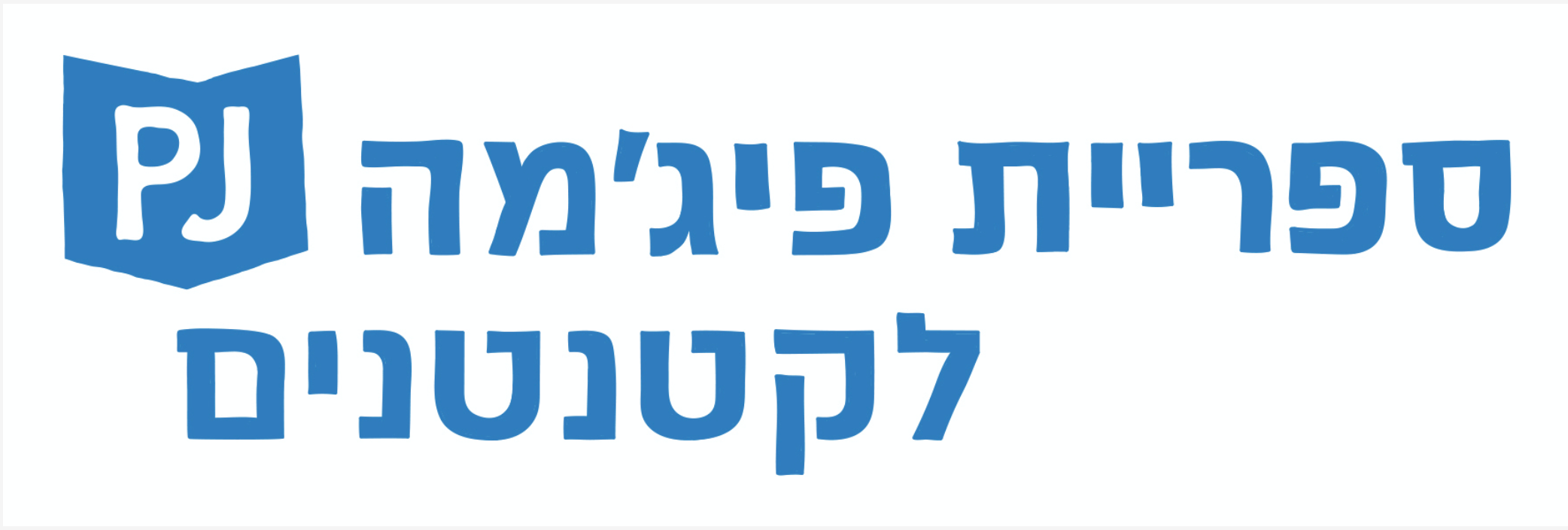 Как многие другие малыши, девочка Яэли предается полету фантазии и создает собственный волшебный мир. Родители Яэли попадают в воображаемый мир своей дочери и понимают, что для Яэли игра – это способ реализовать свое воображение и креативность, выразить радость и устремления. Таким образом родители воплощают в жизнь издревле известный принцип:«Наставь юношу на путь его»[Мишлей (Книга притчей Соломоновых), 22:6]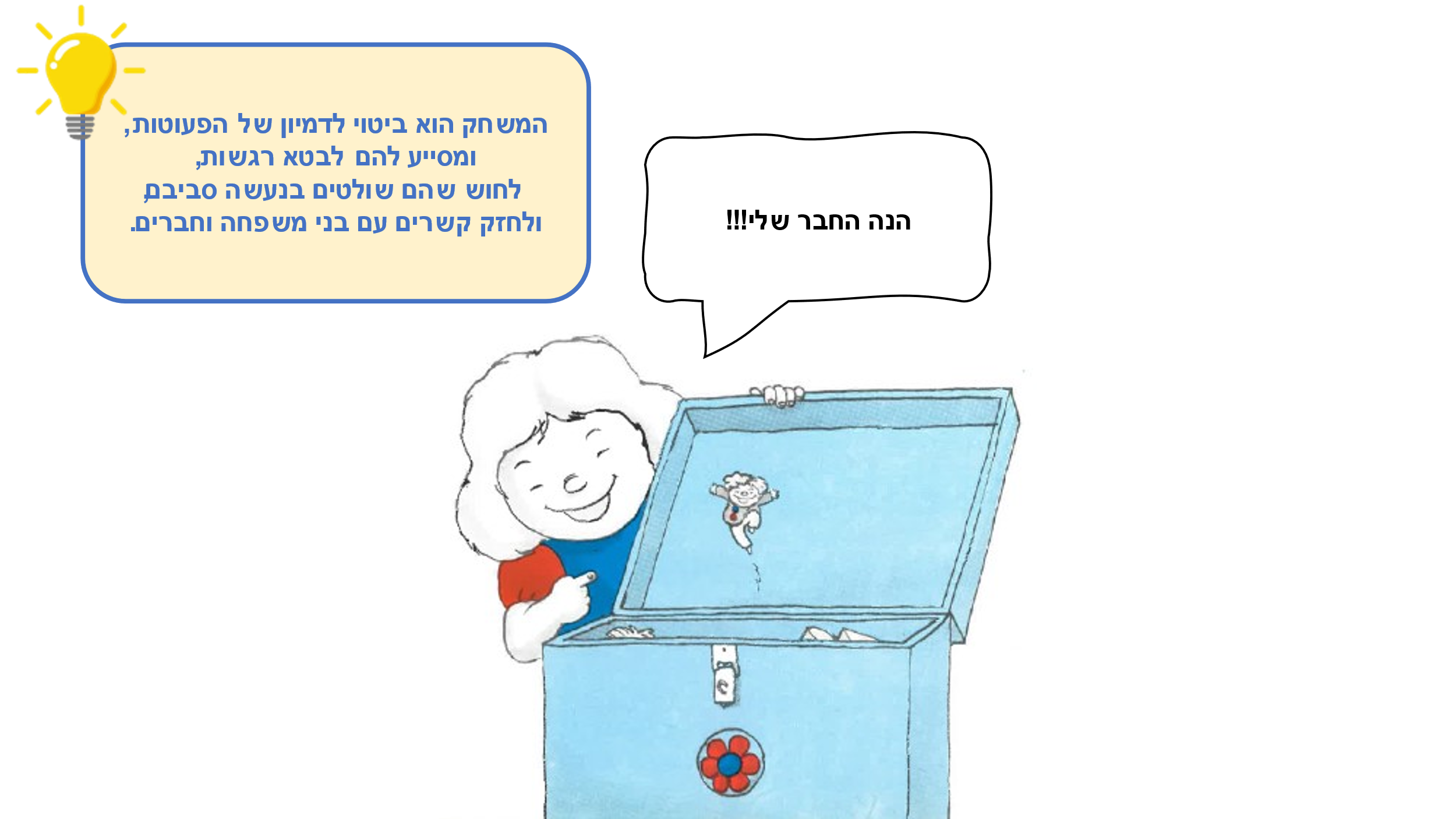 Читаем вместе, играем вместеЧитаем вместеК вам домой тоже приходят крохотные приятели? Возможно, это воображаемые друзья, а может, это любимая кукла? Поговорите об этом с малышами и узнайте у них, чем им нравится заниматься с крохотным другом. Можно пригласить крохотного друга вместе прочитать эту книгу.Как читать этот рассказ?Этот рассказ немного длиннее обычного, и для того, чтобы вызвать интерес и любопытство детей, рекомендуется читать его на разные голоса: один голос для папы, другой – для Яэли, отличные от них – голоса для мамы и для Элика-Белика. Рассмотрите с малышами иллюстрации, вместе указывая на отличительные детали разных персонажей и повторяя слова «Элик-Белик».ПряткиГде кукла? На столе? А может она под ним? А где мячик? Можете спрятать разные предметы, поискать их, а потом сказать: «Мячик на стуле», «Мячик под кроватью». Можно и самим спрятаться, а потом искать друг друга.От маленького до большогоУ папы большие ботинки, мамины туфли меньше, у Яэли маленькие ботиночки, а у Элика-Белика? Крохотные! Пройдитесь по дому, соберите предметы одного вида и расставьте их по порядку, начиная с самого большого и заканчивая самым маленьким.QR ‒ Отсканируйте код и послушайте рассказ вместе с малышами.Pinterest ‒ Идеи для поделок, песен и игр на странице книги «Элик-Белик» на Pinterest «Пижамной библиотечки».